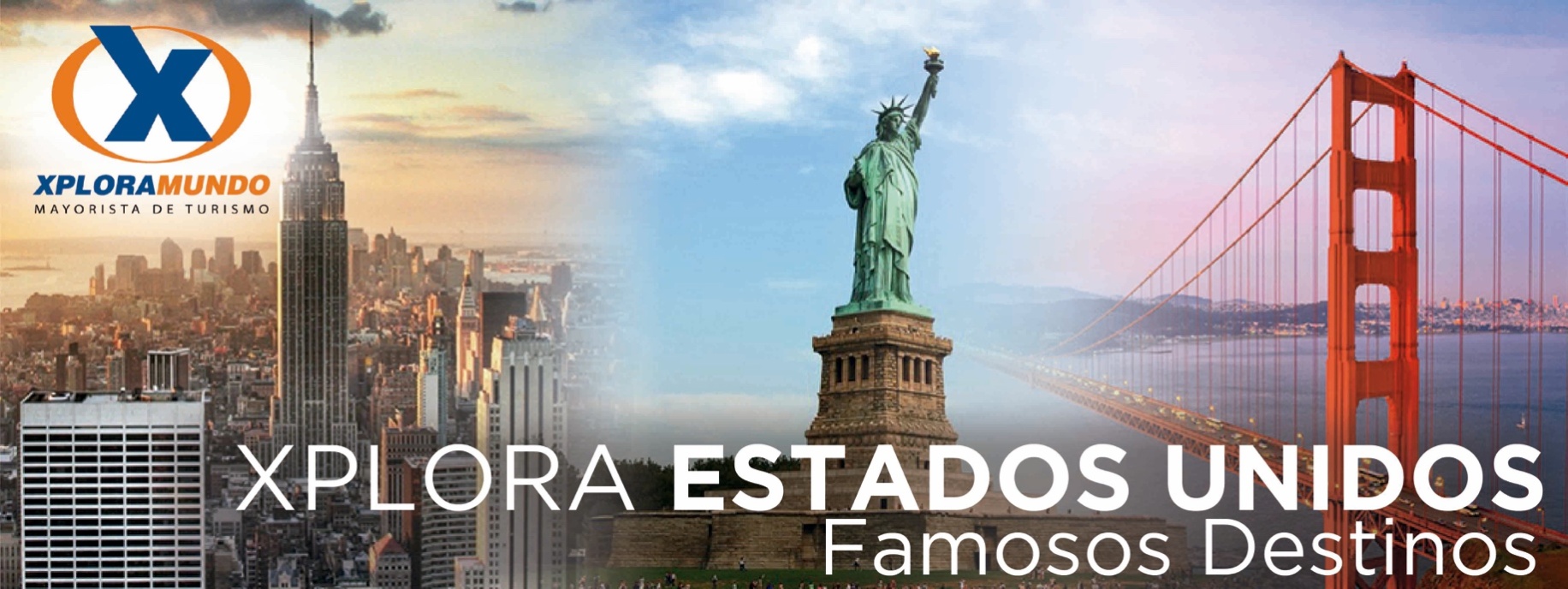 Washington, Philadelphia y New York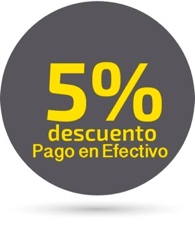 Con Desayuno Americano4 Días / 3 NochesSalidas Garantizadas:        **2018**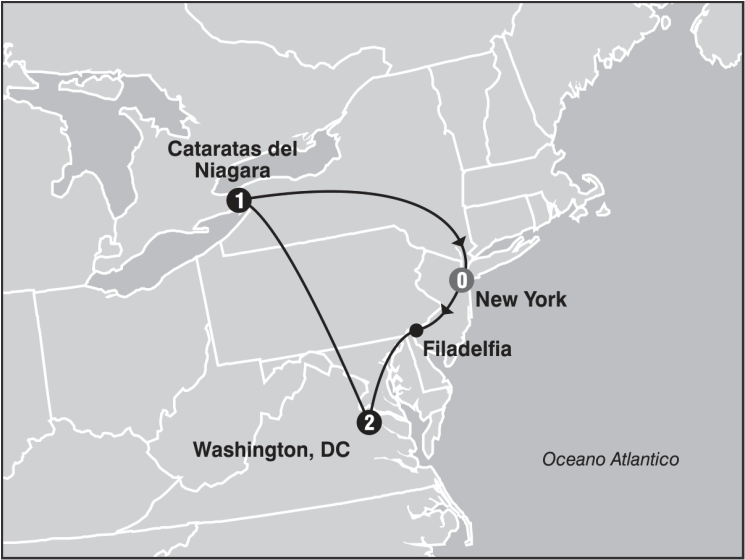 Mayo 		4 11 25Junio 		1  8 15 22 29Julio 		6  13 20 27Agosto 		3  10 17 24 31Septiembre  	7 14 21 28Octubre 	5 12 19 26PROGRAMA INCLUYE:Circuitos basados en hoteles de primera y/o primera superior.Es responsabilidad del pasajero de tener la documentación necesaria para ingresar a Canadá. Para mayor información contactar al Consulado Canadiense.3 Desayunos AmericanosIncluye Hornblower Niagara Opera de Mayo a Octubre. Fuera de temporada será substituido por los túneles escénicos.Manejo de 1 maleta por pasajero durante el recorrido, maletas adicionales serán cobradasImpuestos Ecuatorianos: IVA, ISD y FSM.PRECIOS POR PERSONA EN US$ITINERARIO:Día 1: New York / Philadelphia / WashingtonSalida hacia Philadelphia, ciudad donde trece colonias declararon suindependencia de Inglaterra. Al llegar, se realiza una visita que incluye:El camino de Elfreth, el antiguo barrio victoriano, el boulevard BenjamínFranklin con parada frente al Museo de Arte y la Campana de laLibertad. Tiempo para almorzar en el edificio donde funciono la bolsa degranos. Se prosigue hacia Washington. Llegada, alojamiento. Resto dela tarde libre.Día 2: Washington Desayuno Americano. Salida para la visita de cuatro horas que nos llevara hasta el Cementerio de Arlington, donde se encuentran lastumbas de los hermanos Kennedy; los monumentos a la memoria de lospresidentes Lincoln y Jefferson; la Casa Blanca (por fuera); la Avenida Pennsylvania y el Capitolio. Tarde libre para visitar los museos delInstituto Smithsonian. Alojamiento.Día 3: Washington / Niagara FallsDesayuno Americano. Temprano en la mañana salida hacia Canadá.Durante el viaje se cruzan los montes Apalaches. La ruta recorre losestados de Pennsylvania y New York. Llegada en las ultimas horas dela tarde. Acorde a la temporada realizaremos el paseo del barcoHornblower (Mayo a Octubre)Nota:. Pasajeros sin visa de Canadá, se hospedaran del lado Americano.Día 4: Niagara Falls / New YorkDesayuno Americano. (Pasajeros con Visa) Por la mañana visitapanoramica: el Parque de la Reina Victoria, el Reloj floral y la Escuelade Horticultura. (Pasajeros sin Visa) Serán entregados boletos paraabordar el Maid of the Mist (lado americano que opera de mayo aoctubre ) y/o sugerimos aprovechar para recorrer: Isla de la Cabra, TheNiagara Gorge Discovery Center, el Aerospace Museum. .A la horaindicada por el guia pasaremos a recogerlos por el hotel para iniciar elregreso a New York. Llegada por la noche. Fin de nuestros servicios.HOTELES SELECCIONADOS:Washington		Marriott Wardman Park HotelNiagara Falls		Niagara Falls Courtyard by MarriottHOTELES DE RECOGIDA:7:10 		Skyline Hotel7:25 		RIU Plaza New York Times Square7:40 		Sheraton New York Times Square7:55 		Roosevelt Hotel8:10		Pennsylvania HotelNotas:Circuito se realizara en español y/o portuguésEn caso de no reunir número suficiente de participantes, circuito se realizara en modernos minibuses o vanes.Precio de los circuitos incluyen visitas y excursiones indicadas en itinerario.Toda reserva cancelada sufrirá cargos detallados en las condiciones generales de nuestro tarifario.SALIDASSALIDASSGLDBLTPLCUACHD2018
Mayo 4 11 25
Junio 1 8 15 22 29
Julio 6 13 20 27
Agosto 3 10 17 24 31
Septiembre  7 14 21 28
Octubre 5 12 19 261244829720665479